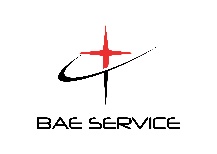 ATTESTATION SUR L’HONNEUR PNEUSEXPEDITEUR :NOM Prénom :Numéro de téléphone :Adresse complète :CODE POSTAL- VILLE- PAYS :DESTINATAIRE :NOM Prénom : Numéro de téléphone :Adresse complète :CODE POSTAL- VILLE- PAYS :Je soussigné (e) (Nom Prénom) ............................................................................. demeurant (adressecomplète).................…………......................................................................................................…………………………………………………………………………atteste que les pneus sont au-dessus du témoind'usure conformément à la législation Européenne, qu’ils sont en bon état et ne peuvent êtreconsidérés comme déchets :Pour servir et valoir ce que de droit.Fait à :Date :										Signature :